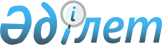 Ақтау қаласы әкімінің 2019 жылғы 27 ақпандағы № 1 "Ақтау қаласында сайлау учаскелерін құру туралы" шешіміне өзгерістер енгізу туралыМаңғыстау облысы Ақтау қаласы әкімінің 2024 жылғы 29 наурыздағы № 2 шешімі. Маңғыстау облысы Әділет департаментінде 2024 жылғы 29 наурызда № 4685-12 болып тіркелді
      Ақтау қаласының әкімі ШЕШІМ ҚАБЫЛДАДЫ:
      1. "Ақтау қаласында сайлау учаскелерін құру туралы" Ақтау қаласы әкімінің 2019 жылғы 27 ақпандағы №1 шешіміне (Нормативтік құқықтық актілерді мемлекеттік тіркеу тізілімінде № 3827 болып тіркелген) келесідей өзгерістер мен толықтырулар енгізілсін:
      көрсетілген шешімге қосымшада:
      №3 сайлау учаскесі жаңа редакцияда жазылсын:
      "№3 сайлау учаскесі
      Ақтау қаласы, 31а-шағын аудан, "Маңғыстау облысының білім басқармасының Ақтау қаласы бойынша білім бөлімінің "№ 30 жалпы білім беретін мектеп" коммуналдық мемлекеттік мекемесінің ғимараты.
      Шекарасы: 31-шағын ауданының № 11, 12, 13, 13/1 үйлері, 31а-шағын ауданының № 2, 3, 4, 6, 7, 8, 9, 12, 13, 14, 16, 17, 18, 19, 20, 21, 22, 23 үйлері, 31б-шағын ауданының № 5, 6, 7 үйлері.";
      №26, №27 сайлау учаскелері жаңа редакцияда жазылсын:
      "№26 сайлау учаскесі 
      Ақтау қаласы, 12-шағын аудан, "Маңғыстау облысының білім басқармасының Ақтау қаласы бойынша білім бөлімінің "№ 13 гимназиясы" коммуналдық мемлекеттік мекемесінің ғимараты.
      Шекарасы: 12-шағын ауданының № 34, 35, 40, 42, 43, 53, 54, 55, 56, 57, 59, 60 үйлері, 16-шағын ауданының № 11, 40, 41, 42, 44 үйлері.
      №27 сайлау учаскесі
      Ақтау қаласы, 12-шағын аудан, "Маңғыстау облысының білім басқармасының Ақтау қаласы бойынша білім бөлімінің "№ 13 гимназиясы" коммуналдық мемлекеттік мекемесінің ғимараты.
      Шекарасы: 12-шағын ауданының № 37, 44, 47, 48, 49, 50, 51, 52, 61, 62, 64, 65, 66, 67, 68, 71, 72, 72а, 72б, 72в, 85 үйлері, 12а-шағын ауданының № 14 жеке үйі.";
      №46, №47 сайлау учаскелері жаңа редакцияда жазылсын:
      "№46 сайлау учаскесі
      Ақтау қаласы, 27-шағын аудан, "Маңғыстау облысының білім басқармасының Ақтау қаласы бойынша білім бөлімінің "№ 16 Саламат Мұқашев атындағы жалпы білім беретін мектеп" коммуналдық мемлекеттік мекемесінің ғимараты.
      Шекарасы: 27-шағын ауданының № 10, 11, 13, 17, 19, 44, 45, 46, 47, 48, 49, 51, 52, 53, 54, 87, 92, 93 үйлері.
      №47 сайлау учаскесі 
      Ақтау қаласы, 27-шағын аудан, "Маңғыстау облысының білім басқармасының Ақтау қаласы бойынша білім бөлімінің "№ 16 Саламат Мұқашев атындағы жалпы білім беретін мектеп" коммуналдық мемлекеттік мекемесінің ғимараты.
      Шекарасы: 27-шағын ауданының № 15, 18, 20, 21, 23, 24, 25, 26, 27, 28, 29, 30, 31, 32, 32/1 үйлері.";
      №55 сайлау учаскесі жаңа редакцияда жазылсын:
      "№55 сайлау учаскесі
      Ақтау қаласы, 32б-шағын аудан, "Маңғыстау облысының білім басқармасының "Облыстық арнайы мектеп-интернаты" коммуналдық мемлекеттік мекемесінің ғимараты.
      Шекарасы: 31б-шағын ауданының № 24, 28, 28/1 үйлері, 32б-шағын ауданының № 4, 5, 6, 7, 8, 8/1, 8/2, 11, 15, 16, 16/1, 16/2, 17, 17/1, 18, 19, 20, 21, 22 үйлері.";
      №59 сайлау учаскесі жаңа редакцияда жазылсын:
      "№59 сайлау учаскесі
      Ақтау қаласы, Өмірзақ ауылы, "Оймаша-3" тұрғын үй алабының №197 ғимараты.
      Шекарасы: "Оймаша-1" тұрғын үй алабының № 1, 2, 3, 4, 5, 6, 7, 8, 8/4, 9, 10, 11, 12, 13, 14, 15, 16, 17, 18, 19, 20, 21, 22, 23, 24, 25, 26, 27, 28, 29, 29/2, 30, 31, 32, 33, 34, 35, 36, 37, 37/5, 38, 38/7, 39, 40, 41, 42, 43, 44, 44/2, 49 үйлері, "Оймаша-2" тұрғын үй алабының № 51, 52, 53, 54, 55, 56, 57, 57/2, 58, 59, 60, 61, 62, 62/2, 63, 64, 65, 65/1, 66, 67, 68, 69, 69/1, 70, 71, 72, 72/2, 72/3, 72/4, 72/6, 73, 74, 75, 76, 77, 78, 78/1, 78/3, 78/4, 79, 84, 84/1, 85, 86, 89, 89/1, 89/2, 89/3, 90, 90/1, 90/2, 102, 102/1, 106/1, 107 үйлері, "Оймаша-3" тұрғын үй алабының № 11, 101, 101/3, 103, 104, 105, 106, 107, 108, 109, 109/1, 110, 111, 111/1, 112, 112/1, 113, 114, 115, 116, 117, 117/2, 118, 119, 119/1, 119/2, 119/3, 120, 121, 122, 122/1, 122/2, 123, 124, 125, 126, 127, 128, 129, 130, 131, 132, 133, 134, 136, 137, 138, 140, 141, 142, 143, 144, 145, 146, 147, 148, 149, 150, 151, 152, 153, 154, 154/1, 155, 156, 157, 158, 159, 160, 161, 162, 163, 163/1, 164, 165, 166, 166/1, 166/2, 167, 168, 169, 170, 171, 172, 173, 174, 175, 176, 176/1, 177, 178, 179, 180, 181, 182, 183, 184, 185, 191, 193, 194, 195, 196, 197/1, 198/1, 198/3, 198/4, 221, 221/4, 222, 222/1 үйлері және 21-шағын ауданының № 1, 4, 25, 33/1, 33/2, 36/2, 36/6, 36/7, 36/10, 36/11, 36/18, 36/26, 36/27, 36/33, 36/34, 36/37, 36/89, 36/93, 36/112, 37, 37/1, 37/2, 37/3, 37/4, 37/72, 38/19, 38/71, 38/73, 38/76, 50/2, 50/3, 50/4, 50/5, 50/6, 50/7, 50/8, 50/9, 50/10, 50/11, 50/12, 50/13, 50/14, 50/15, 50/16, 50/17, 50/18, 50/19, 93, 95, 95/1, 96, 96/1, 96/2, 143, 143/1, 206, 259, 259/1, 259/2 үйлері.";
      №62 сайлау учаскесі жаңа редакцияда жазылсын:
      "№62 сайлау учаскесі
      Ақтау қаласы, 17-шағын аудан, №13/1 ғимарат ("Халық Арена" спорт кешені ғимаратының жанында).
      Шекарасы: 17-шағын ауданының № 1, 2, 3, 4, 5, 7, 18, 18/1, 18/2, 18/3, 19, 20, 21, 23, 24, 24/1, 25, 26, 27, 29 үйлері.";
      №66, №67, №68 сайлау учаскелері жаңа редакцияда жазылсын:
      "№66 сайлау учаскесі
      Ақтау қаласы, 17-шағын аудан, №13/1 ғимарат ("Халық Арена" спорт кешені ғимаратының жанында).
      Шекарасы: 16-шағын ауданының № 8/1, 14, 33, 33/7, 43, 43/1, 43/2, 43/3, 49, 50, 63, 63/1, 63/2, 67, 68, 69, 70, 70/1, 70/2, 73 үйлері.
      №67 сайлау учаскесі
      Ақтау қаласы, 31а-шағын аудан, "Маңғыстау облысының білім басқармасының Ақтау қаласы бойынша білім бөлімінің "№ 30 жалпы білім беретін мектеп" коммуналдық мемлекеттік мекемесінің ғимараты.
      Шекарасы: 31б-шағын ауданының № 8, 11, 12, 13, 14, 15, 16, 17, 18, 19, 20, 21, 22, 23, 25, 29, 30, 31, 32, 32/1, 32/2 үйлері.
      №68 сайлау учаскесі
      Ақтау қаласы, 27-шағын аудан, "Маңғыстау облысының білім басқармасының Ақтау қаласы бойынша білім бөлімінің "№ 46 "Балбұлақ" бөбекжай" жедел басқару құқығындағы мемлекеттік коммуналдық қазыналық кәсіпорнының ғимараты.
      Шекарасы: 16-шағын ауданының № 7, 18, 28, 28/1, 31, 86, 86/1, 89, 90, 91, 92, 93, 94 үйлері, 27-шағын ауданының № 33, 35, 37, 38, 39, 40, 41, 42, 43 үйлері.";
      №240, №241 сайлау учаскелері жаңа редакцияда жазылсын:
      "№240 сайлау учаскесі
      Ақтау қаласы, 32а-шағын аудан, "Маңғыстау облысының білім басқармасының Ақтау қаласы бойынша білім бөлімінің "Фариза Оңғарсынова атындағы № 29 жалпы білім беретін мектеп" коммуналдық мемлекеттік мекемесінің ғимараты.
      Шекарасы: 32а-шағын ауданының № 1, 5, 6, 7, 8, 9, 10, 11, 12, 13, 14, 15 үйлері, 32б-шағын ауданының № 2, 3 үйлері.
      №241 сайлау учаскесі 
      Ақтау қаласы, 33-шағын аудан, "Маңғыстау облысының дене шынықтыру және спорт басқармасының "Ақтау қалалық Маңғыстау-Арена балалар мен жасөспірімдер спорт мектебі" коммуналдық мемлекеттік мекемесінің ғимараты.
      Шекарасы: 33-шағын ауданының № 19, 20, 21, 22, 30, 31, 32 үйлері.";
      №247, №248, №249 сайлау учаскелері жаңа редакцияда жазылсын:
      "№247 сайлау учаскесі
      Ақтау қаласы, 17-шағын аудан, №13/1 ғимарат ("Халық Арена" спорт кешені ғимаратының жанында).
      Шекарасы: 16-шағын ауданының № 36, 38, 39, 55, 56, 57, 60, 61, 64, 77, 79, 85 үйлері, 17-шағын ауданының № 44, 45, 46, 47, 52, 54, 58, 59, 60, 61, 62, 63, 64, 65, 66, 67, 68/1, 68/3, 81, 82, 83, 84, 85, 86, 87 үйлері. 
      №248 сайлау учаскесі
      Ақтау қаласы, 32а-шағын аудан, "Маңғыстау облысының білім басқармасының Ақтау қаласы бойынша білім бөлімінің "Фариза Оңғарсынова атындағы № 29 жалпы білім беретін мектеп" коммуналдық мемлекеттік мекемесінің ғимараты.
      Шекарасы: 32а-шағын ауданының № 16, 17, 18, 19, 20, 21, 22, 23, 24, 25, 27, 28, 29, 30 үйлері.
      №249 сайлау учаскесі
      Ақтау қаласы, 33-шағын аудан, "Маңғыстау облысының дене шынықтыру және спорт басқармасының "Ақтау қалалық Маңғыстау-Арена балалар мен жасөспірімдер спорт мектебі" коммуналдық мемлекеттік мекемесінің ғимараты.
      Шекарасы: 19а-шағын ауданының № 12, 12/1, 13, 14, 15, 17, 20, 21, 22, 23, 24, 41 үйлері, 33-шағын ауданының № 3, 5, 6, 7 үйлері, 39-шағын ауданының № 2, 3, 4, 5, 6, 7, 8, 12 үйлері.";
      №251, №252, №253, №254, №255, №256 сайлау учаскелері жаңа редакцияда жазылсын:
      "№251 сайлау учаскесі
      Ақтау қаласы, 17-шағын аудан, "Маңғыстау облысының дене шынықтыру және спорт басқармасының "Шоқыр Бөлтекұлы атындағы Маңғыстау облыстық жоғары спорт шеберлігі мектебі" коммуналдық мемлекеттік мекемесінің "Халық Арена" спорт кешені.
      Шекарасы: 17-шағын ауданының № 6, 6/1, 6/3, 30, 90, 91, 92, 93, 94, 95, 96, 97, 97/1, 99, 112, 113, 116 үйлері. 
      №252 сайлау учаскесі
      Ақтау қаласы, 17-шағын аудан, "Маңғыстау облысының дене шынықтыру және спорт басқармасының "Шоқыр Бөлтекұлы атындағы Маңғыстау облыстық жоғары спорт шеберлігі мектебі" коммуналдық мемлекеттік мекемесінің "Халық Арена" спорт кешені.
      Шекарасы: 17-шағын ауданының № 8, 9, 9/1, 10, 11, 41, 41/2, 41/3, 41/4, 41/5, 41/6, 41/7, 42, 42/1, 43, 51, 54, 55, 70, 71, 72, 73, 74, 75, 76, 77, 77/1, 78, 79, 101, 102, 103, 104, 107 үйлері.
      №253 сайлау учаскесі
      Ақтау қаласы, 19а-шағын аудан, "Маңғыстау облысының мәдениет, архивтер және құжаттама басқармасының "​Қабиболла Сыдиықов атындағы Маңғыстау облыстық әмбебап кітапханасы" мемлекеттік мекемесінің ғимараты.
      Шекарасы: 19-шағын ауданының № 5, 9, 9/2, 9/3, 9/4, 9/5, 9/7, 9/8, 9/9, 9/10, 9/11, 9/12, 9/13, 9/15, 9/16, 9/17, 9/18, 9/19, 9/20, 9/21, 9/22, 10, 13, 14, 14/1, 14/2, 14/3, 15, 17, 17/2, 40, 40/1, 43, 44, 45, 45/1, 45/2, 45/3 үйлері.
      №254 сайлау учаскесі
      Ақтау қаласы, 19а-шағын аудан, "Маңғыстау облысының мәдениет, архивтер және құжаттама басқармасының "Қабиболла Сыдиықов атындағы Маңғыстау облыстық әмбебап кітапханасы" мемлекеттік мекемесінің ғимараты.
      Шекарасы: 19-шағын ауданының № 1, 2, 3, 3/1, 4 үйлері, 20-шағын ауданының № 5, 7, 12, 12/1, 16, 17, 24, 24/1, 26, 26/1, 26/2, 29, 29/1, 31, 32, 33, 35, 36 үйлері, 20а-шағын ауданының № 12, 17, 21 үйлері.
      №255 сайлау учаскесі
      Ақтау қаласы, 34-шағын аудан, "Маңғыстау облысының білім басқармасының Ақтау қаласы бойынша білім бөлімінің "Төлеген Айбергенұлы атындағы № 19 мектеп-гимназиясы" коммуналдық мемлекеттік мекемесінің ғимараты.
      Шекарасы: 34-шағын ауданының № 1, 1/1, 2, 5, 6, 8, 10, 11, 12, 14, 15, 16, 17, 18 үйлері, 38-шағын ауданының № 9, 10 үйлері. 
      №256 сайлау учаскесі
      Ақтау қаласы, 34-шағын аудан, "Маңғыстау облысының білім басқармасының Ақтау қаласы бойынша білім бөлімінің "Төлеген Айбергенұлы атындағы № 19 мектеп-гимназиясы" коммуналдық мемлекеттік мекемесінің ғимараты.
      Шекарасы: 35-шағын ауданының № 1, 1/1, 5, 5/1, 8, 9, 13, 14, 15, 17, 17/1, 18, 22, 23, 24, 27, 28, 29, 30, 31, 32, 33, 34, 35, 36 үйлері, 38-шағын ауданының № 1, 2, 3, 4, 5, 6, 7, 8 үйлері.";
      келесідей мазмұндағы №263, №264 сайлау учаскелерімен толықтырылсын:
      "№263 сайлау учаскесі
      Ақтау қаласы, 17-шағын аудан, №118 жатақхана ғимараты.
      Шекарасы: 17-шағын ауданының № 44, 45, 46, 51 үйлері, 18-шағын ауданының № 3, 4, 5, 12, 18, 19, 20, 21, 28 үйлері, 18а-шағын ауданының № 1, 2, 3, 4, 5, 7, 10 үйлері.
      №264 сайлау учаскесі
      Ақтау қаласы, 33-шағын аудан, "Маңғыстау облысының дене шынықтыру және спорт басқармасының "Ақтау қалалық Маңғыстау-Арена балалар мен жасөспірімдер спорт мектебі" коммуналдық мемлекеттік мекемесінің ғимараты.
      Шекарасы: 19-шағын ауданының № 20, 21, 23, 23/1, 23/2 , 25, 26, 27, 28, 29, 29/1, 31, 32, 33, 34, 34/2, 34/4, 35, 36, 36/1, 38, 38/1 үйлері.".
      2. Осы шешімнің орындалуын бақылау Ақтау қаласы әкімінің аппарат басшысына жүктелсін.
      3. Осы шешім алғашқы ресми жарияланған күннен бастап қолданысқа енгізіледі.
      "КЕЛІСІЛДІ"
      Ақтау қалалық аумақтық
      сайлау комиссиясы
					© 2012. Қазақстан Республикасы Әділет министрлігінің «Қазақстан Республикасының Заңнама және құқықтық ақпарат институты» ШЖҚ РМК
				
      Ақтау қаласының әкімі 

У. Тналиев
